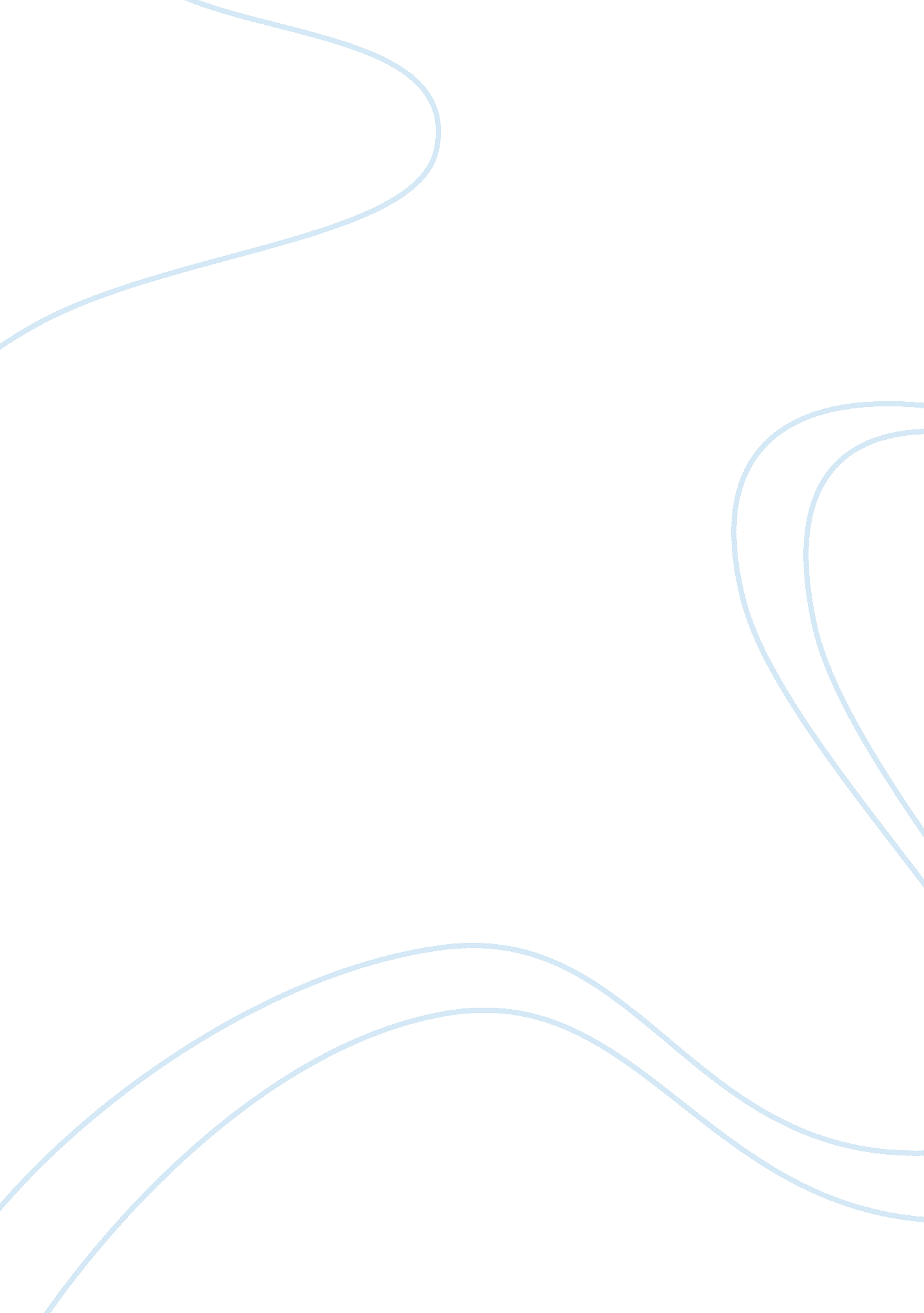 Octogram.net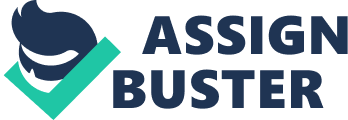 Response When I was giving the test, I was very excited about the results the octogram test would generate. To my surprise, more than half of my scores truly reflected my personality traits at the workplace. I scored 7 for pioneer. It means I am very adventurous and always want to come up with some new ideas regarding work. This is true because entrepreneurial mindset and creativity have always been my focus whenever I have thought about the workplace. For networker, my score was 5. It means that I am good at developing business relationships with others. I know how imperative it is for a person to develop a strong business network. 
I also scored a good point for achiever. I got 6 in this personality trait which means that I am very ambitious and like to set high goals for me. It is true because I am a kind of person who is always focused on achieving something in my professional life. In case of helper, I scored 7. It means that I am a very helpful person for others at work which is quite true about me. I love to work in teams and assist others through my knowledge. I also want my colleagues to achieve their professional goals. 
The areas in which I scored less were strategist, anchor, analyst, and team player. To my surprise, I scored just 2 points for strategist. It means that I am not interested in finding solutions for problems which does not seem true about me. I have the potential to set strategies to meet those goals. For anchor, I scored 4 points. The scored truly reflected my multitasking approach at the workplace. I like to get exposure to multiple areas of professional life rather than sticking to any particular role. For analyst, I scored 4 points which means that I am not able to dig into the problems. It does not seem correct because I am a problem-solver rather than problem-avoider. The last personality trait was team player for which I scored 4 points. It means that I am only concerned with my role in the team. It is again not correct about me because I like to help others when working as a team and like to maintain team harmony to achieve results. 
Summing it up, although some results went in favor of me and some appeared as if they were wrong, but they did expose my workplace personality traits. I think that this understanding would influence my managerial behaviors because managers need to be aware of their strengths and weaknesses. This octogram test would work as a good starting point for me and would definitely help me work on my weak areas. 
Response for Example 1 
This response seems to be summing up all workplace personality traits rather than exploring them and presenting the results with solid arguments. The response lacks details and is more of a categorized response in the form of good results and bad results. At first glance, the response makes it hard for a reader to know the weaknesses and skills of the author of this response. There are also some spelling and grammar mistakes in the response which need to be improved. 
Response for Example 3 
This response seems to be in a good structure because everything is right in front of a reader. There are good short paragraphs for each workplace personality trait in which the author has conveyed the scores and his/her opinion about those scores. The writer has summed up the results in the last paragraph and has also mentioned the areas which he/she needs to improve and the areas on which he/she is currently working. 